БАШКОРТОСТАН        РЕСПУБЛИКАҺЫ                  РЕСПУБЛИКА        БАШКОРТОСТАН       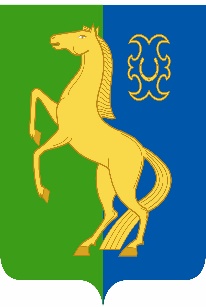 ЙӘРМӘКӘЙ  РАЙОНЫ   МУНИЦИПАЛЬ                             СОВЕТ    СЕЛЬСКОГО   ПОСЕЛЕНИЯРАЙОНЫНЫҢ   ИҪКЕ     СҮЛЛЕ   АУЫЛ                                СТАРОСУЛЛИНСКИЙ СЕЛЬСОВЕТ       СОВЕТЫ          АУЫЛ         БИЛӘМӘҺЕ                                                     МУНИЦИПАЛЬНОГО          РАЙОНА                 СОВЕТЫ                                                                           ЕРМЕКЕЕВСКИЙ     РАЙОН452195,   Иҫке Сүлле аулы,    Уҙәк  урамы,  84                                            452195, с. Старые Сулли, ул. Центральная.84тел.  2 – 63 – 73                                                                        тел.  2 – 63 –                ҠАРАР                                    № 1/14                                  РЕШЕНИЕ       « 03 » октябрь 2023 й.                                                         « 03 » октября 2023 гОб утверждении решения Постоянной комиссии по социально-гуманитарным вопросам, земельным вопросам, благоустройству и экологии Совета сельского поселения Старосуллинский сельсовет муниципального района Ермекеевский район Республики Башкортостан об избрании председателя Постоянной комиссии          В соответствии со статьей 15 Регламента Совета сельского поселения Старосуллинский сельсовет муниципального района Ермекеевский район Республики Башкортостан Совет сельского поселения Старосуллинский сельсовет муниципального района Ермекеевский район Республики Башкортостан решил:        утвердить решение Постоянной комиссии по социально-гуманитарным вопросам, земельным вопросам, благоустройству и экологии Совета сельского поселения Старосуллинский сельсовет муниципального района Ермекеевский район Республики Башкортостан об избрании на должность председателя Постоянной комиссии Зарипова Салавата Минивасимовича – депутата от избирательного округа № 3.    Глава сельского поселения Старосуллинский    Сельсовет муниципального района Ермекеевский    район Республики Башкортостан                                     Р.Х.Абдуллин                                       